projektas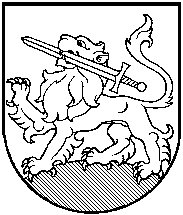 RIETAVO SAVIVALDYBĖS TARYBASPRENDIMASDĖL RIETAVO SAVIVALDYBĖS VISUOMENĖS SVEIKATOS RĖMIMO SPECIALIOSIOS PROGRAMOS 2014 METŲ PRIEMONĖMS ĮGYVENDINTI LĖŠŲ PANAUDOJIMO ATASKAITOS2015 m. sausio    d.  Nr. T1-Rietavas	Vadovaudamasi Lietuvos Respublikos vietos savivaldos įstatymo 16 straipsnio 2 dalies 17 punktu, Lietuvos Respublikos sveikatos sistemos įstatymo 63 straipsnio 5 punktu ir Lietuvos Respublikos savivaldybių aplinkos apsaugos rėmimo specialiosios programos įstatymo 4 straipsnio 1 dalies 2 punktu, Rietavo savivaldybės taryba n u s p r e n d ž i a: Patvirtinti Rietavo savivaldybės visuomenės sveikatos rėmimo specialiosios programos 2014 metų priemonėms įgyvendinti lėšų panaudojimo ataskaitą (pridedama). Sprendimas gali būti skundžiamas Lietuvos Respublikos administracinių bylų teisenos įstatymo nustatyta tvarka.	Savivaldybės meras								   					           PATVIRTINTA	  			        		 	Rietavo savivaldybės tarybos			             			2015 m. sausio   d.			     		              sprendimu Nr. T1- RIETAVO SAVIVALDYBĖS VISUOMENĖS SVEIKATOS RĖMIMO SPECIALIOSIOS PROGRAMOS 2014 METŲ PRIEMONĖMS ĮGYVENDINTI LĖŠŲ PANAUDOJIMO ATASKAITAPAJAMOSIŠLAIDOS				__________________________RIETAVO SAVIVALDYBĖS ADMINISTARCIJOS SVEIKATOS, SOCIALINĖS PARAMOS IR RŪPYBOS SKYRIUSAIŠKINAMASIS RAŠTAS PRIE SPRENDIMO PROJEKTO,,DĖL  RIETAVO SAVIVALDYBĖS VISUOMENĖS SVEIKATOS RĖMIMO SPECIALIOSIOS PROGRAMOS 2014 METŲ PRIEMONĖMS ĮGYVENDINTI LĖŠŲ PANAUDOJIMO ATASKAITOS“2015-01-09Rietavas1. Sprendimo projekto esmė. Projektu siūloma patvirtinti Rietavo savivaldybės Visuomenės sveikatos rėmimo specialiosios programos lėšų panaudojimo ataskaitą. 2. Kuo vadovaujantis parengtas sprendimo projektas. Sprendimo projektas parengtas vadovaujantis Lietuvos Respublikos vietos savivaldos įstatymo 16 straipsnio 2 dalies 17 punktu, Lietuvos Respublikos sveikatos sistemos įstatymo 63 straipsnio 5 punktu ir Lietuvos Respublikos savivaldybių aplinkos apsaugos rėmimo specialiosios programos įstatymo 4 straipsnio 1 dalies 2 punktu.3. Tikslai ir uždaviniai. Patvirtinti 2014 metų visuomenės sveikatos rėmimo specialiosios programos lėšų panaudojimo ataskaitą. 4. Laukiami rezultatai.Patvirtinta lėšų panaudojimo ataskaita.5. Kas inicijavo sprendimo  projekto rengimą.Savivaldybės administracijos Sveikatos, socialinės paramos ir rūpybos skyrius.6. Sprendimo projekto rengimo metu gauti specialistų vertinimai.Neigiamų specialistų vertinimų negauta.7. Galimos teigiamos ar neigiamos sprendimo priėmimo pasekmės.Neigiamų pasekmių nenumatyta.8. Lėšų poreikis sprendimo įgyvendinimui.Sprendimo įgyvendinimui nereikės Rietavo savivaldybės biudžeto lėšų.9. Antikorupcinis vertinimas.Nereikalingas.Sveikatos, socialinės paramos ir rūpybos skyriaus vedėja			         Jolita Alseikienė			Pajamų straipsniaiLėšos Lt Lėšų likutis 2014-01-010,00Savivaldybės Aplinkos apsaugos rėmimo specialiosios programos lėšos16 000,00 Iš viso16 000,00 Išlaidų straipsniaiLėšos Lt Savivaldybės visuomenės sveikatos programų rėmimo specialiajai programai16 000,00 Iš viso16 000,00 Lėšų likutis 2015-01-010,00